Блокнот для папы 
Материалы и инструменты, необходимые для работы:
- фоамиран;
- блокнот или тетрадь;
- линейка;
- ножницы;
- клеевой пистолет.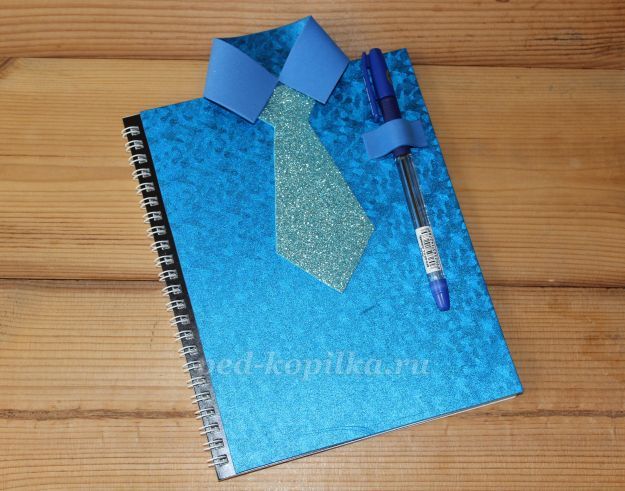 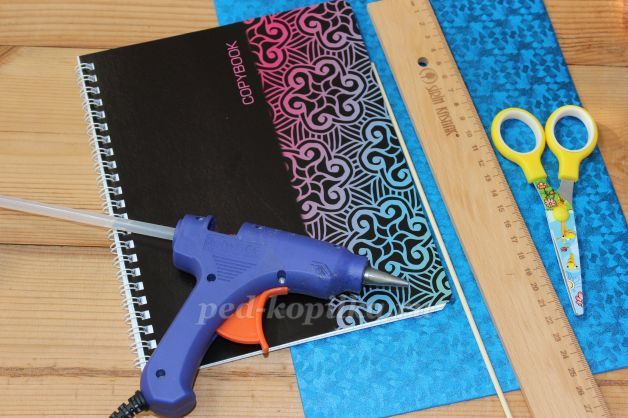 Пошаговый процесс выполнения работы:Из листа фоамирана, замерив длину и ширину блокнота (тетради), делаем заготовку.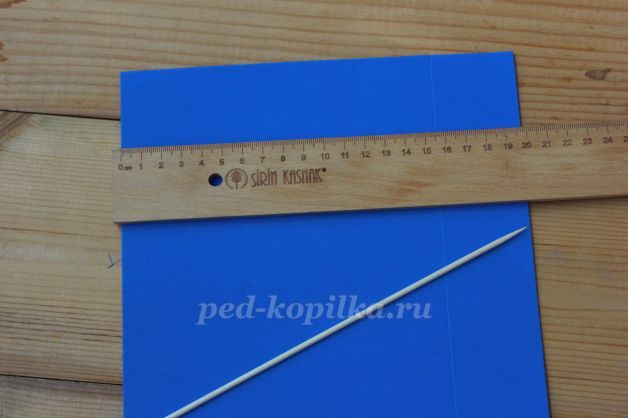 
К высоте тетради добавляем 3 см на воротник 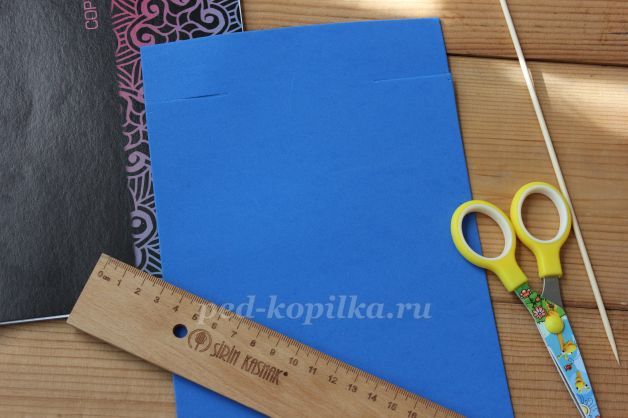 
Далее слева и справа отмеряем 4см, делаем разрезы.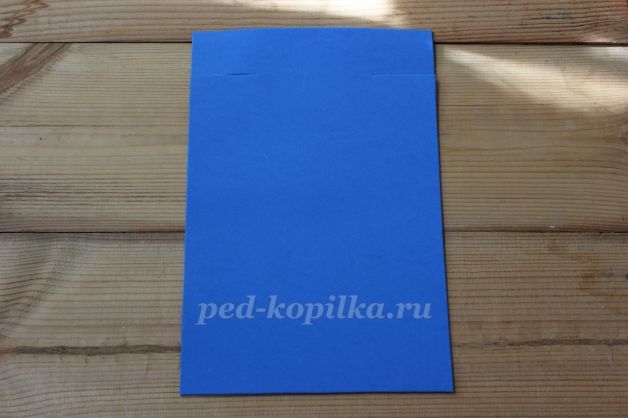 
Теперь загибаем уголки к центру, соединив их, приклеиваем при помощи клеевого пистолета.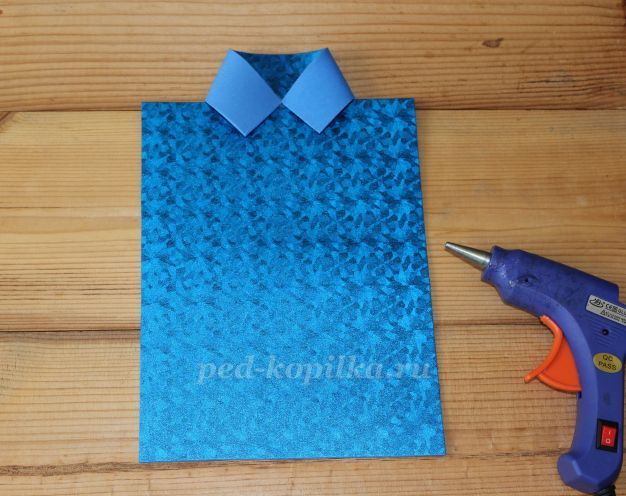 
Из фоамирана по шаблону вырезаем галстук.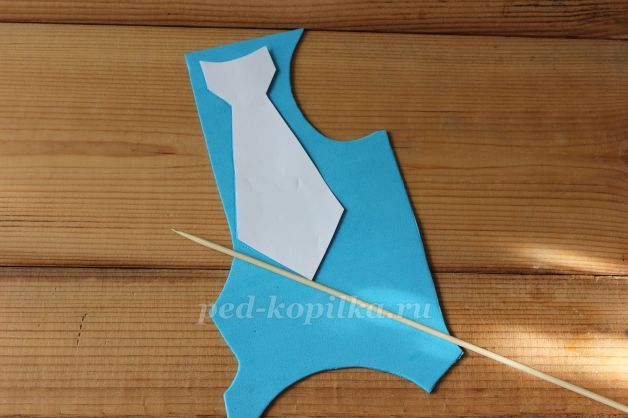 
шаблон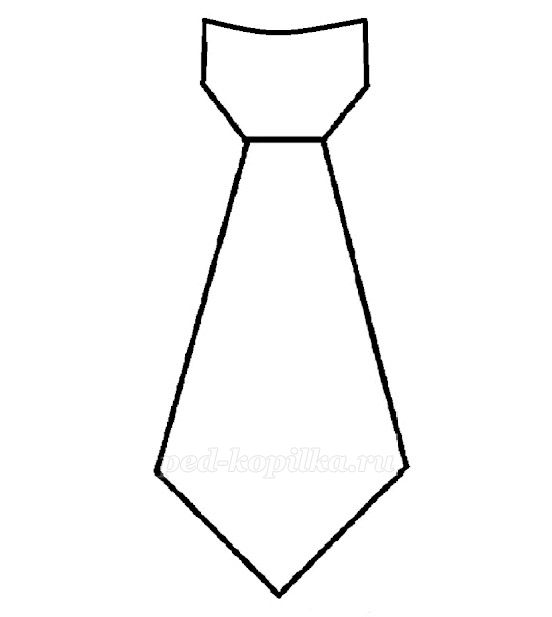 Приклеиваем.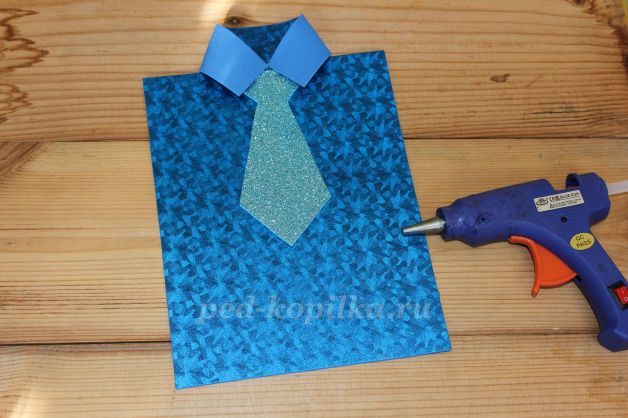 
Вырезаем небольшой прямоугольник из фоамирана, приклеиваем его к «рубашке». Ещё понадобится ручка – это часть подарка.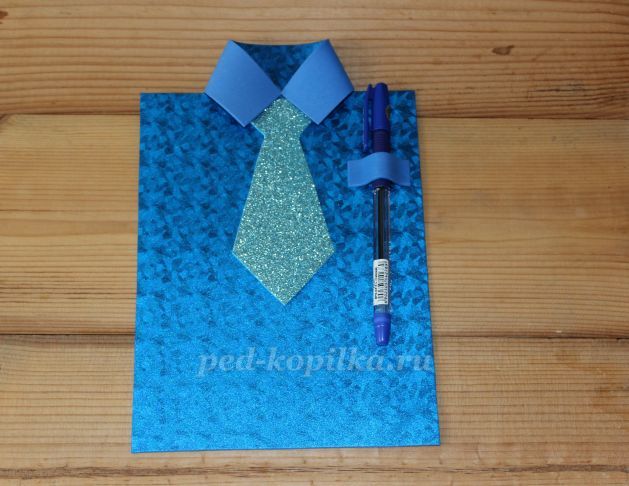 
Основа блокнота готова, приклеиваем её на обложку тетради.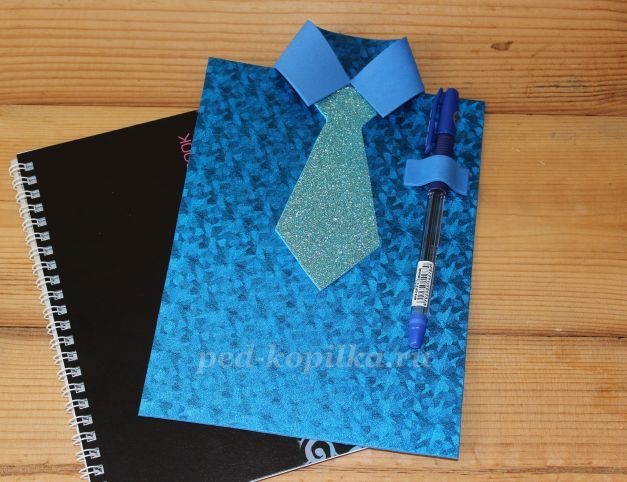 
Подарок для папы готов!